A REPORT ONMANAGEMENT AND PRODUCTION PERFORMANCE OF HISEX BROWNAT RAHAT POULTRY FARM AT BHUAPUR, TANGAIL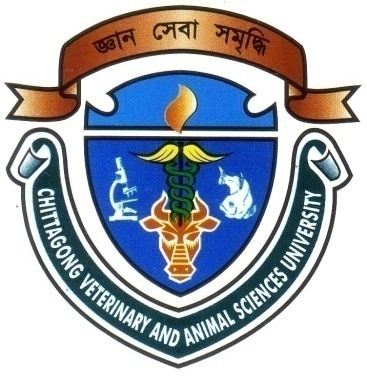 A PRODUCTION REPORT BYRoll No	 : 	10/57Intern ID		: 	F-56Reg. No		: 	00535Session		:	2009-2010This report submitted in partial of the requirement for the fulfillment of the degree of Doctor of Veterinary Medicine (DVM).Faculty of Veterinary MedicineCHITTAGONG VETERINARY AND ANIMAL SCIENCES UNIVERSITY, KHULSHI, CHITTAGONG-4225October, 2016 A REPORT ONMANAGEMENT AND PRODUCTION PERFORMANCE OF HISEX BROWNAT RAHAT POULTRY FARM AT BHUAPUR,TANGAIL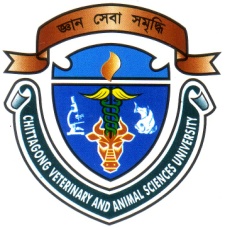 A PRODUCTION REPORTBYRoll No		: 10/57INTERN ID 	:F-56REG NO		: 00535SESSION		: 2009-2010This report submitted in partial of the requirement for the fulfillment of the degree of Doctor of Veterinary Medicine (DVM)October, 2016 CONTENTSList of TableACKNOWLEDGEMENTSAll praises go to the almighty Allah, the creator and supreme ruler of the universe, who enabled the author to complete the work successfully. The author express her sincere gratitude, heart full respect to her supervisor lecturer Dr. Mukti Borua , department of Animal Science and Nutrion, Chittagong Veterinary and Animal sciences University. She has nicely highlighted all the practical points in poultry management in this text.The author would like to express her gratitude Dr. Mannan (Ex DLO), farm manager. And farm supervisor Md. Shahiddullah for their needful suggestions and cooperations.I would like to give special thanks to professor Dr. A.K.M Saifuddin, Director of External Affair and my honorable dean sir professor Dr. Ahsanul Haque, Chittagong Veterinary and Animal Sciences University for continuing this internship program.The author respectfully remember her beloved parents, elder brothers, sisters, friends and well wishers. Their inspirations and great sacrifice paved the way to complete this work successfully.…………………  The AuthorABSTRACT The study was carried out at  Rahat poultry farm in Tangail district under Bhuapur upajilla  for a period of  one month (September to October’ 2016) to observe management of housing, feeding, lighting, production performance, disease control practices of  7572 layer birds of Hisex Brown under  housing system. During this period, data on production performance (i.e. body weight, body weight gain, feed intake, hen housed egg production ,hen day egg production and mortality rate) within two flocks from peak production (38th to 41st weeks) and then compared with  the standard level. From the standard level the percentage of egg production of HISEX brown are 93%, 93%, 92% and 92% respectively at the age of 38th, 39th, 40th and 41st weeks of age  stbut the observed percentage of Hen day egg production( %HDEP) in the farm were 86.20%, 85.57%, 85.12% and 84.75% and percentage Hen housed egg production (%HHEP) were 86.29%, 85.51%, 85.05%, 84.62% respectively . Again it was found that the mortality rate were 0.026%, 0.052%, 0.066% and 0.066% in that farm during study period respectively at the age of 38th, 39th, 40th and 41st weeks, whether the standard levels are 1.6%, 1.7%, 1.8% and 1.9% which is higher than the result. Amount of feed intake per day is 120 gm which is similar to the standard level. In case of weight gain the standard levels are 1.910 kg, 1.915 kg, 1.920 kg and 1.930 kg per bird respectively at the age of 38th, 39th , 40th and 41st weeks; The weight gain of birds were 1.85 kg, 1.85 kg, 1.90 kg and 1.90 kg of that farm, which are almost same. All the observation and study during experimental period showed that the average Hen day egg production was 85.41% and average Hen housed egg production was 85.37%. from 38th to 41st week of age of the hens. The peak Hen day egg production and Hen housed egg production achieved at 38th week of age which was 86.20% and 86.29% respectively.Key words: Hisex brown, management, production performance.Chapter NoContentsPage NoAcknowledgementiAbstractii1Introduction1-22Materials and Method33Results and Discussion4-154Limitations165Conclusion176References18-19Appendix20-21Biography22Table NoName of the TablePage No1Temperature management of brooding at Rahat poultry farm052Lighting schedule053Intensity of light064Chart of lighting program of Hisex brown at Rahat poultry farm065For good production, the following table was followed for Hisex brown at Rahat poultry Farm076: Definite ration (nutrient, vitamin and minerals) which supplied with some deviation of standard level077Amino acid and ME/KG according to feed intake in various period of Hisex brown (standard level)088ME/Kg and temperature in various production level with body weight of Hisex Brown(standard level)099Percentage (%) of calcium during laying period with feed intake0910Vaccination schedule at Rahat poultry Farm1011Comparison between observation and standard level1112Egg production percentage (Hen day egg production, Hen housed egg production), and mortality rate in 1st week observation (at the age of 38th weeks)1213Egg production percentage (Hen day egg production, Hen housed egg production), and mortality rate in 2nd weeks observation (at the age of 39th weeks)1314Egg production percentage (Hen day egg production, Hen housed egg production), and mortality rate in 3rd week observation (at the age of 40th weeks).1415Egg production percentage (Hen day egg production, Hen housed egg production), and mortality rate in 4th week observation (at the age of 41st weeks)15